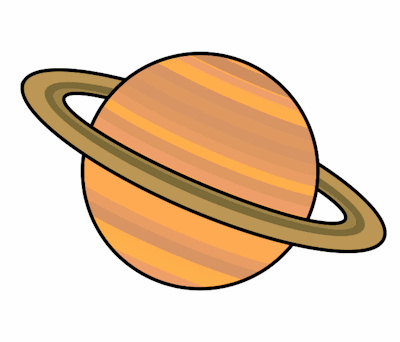 Planet Spellings Week 2  20/9/21measuremeasurementtreasureleisureclosureenclosurepleasureweightwomanwomen